BANDO DI REGATARegata YCL4° Trofeo Carlo Pardini LIVORNO 17 luglio 2016CLASSI AMMESSE: Classe LiberaISCRIZIONIEntro le ore 18 del 15 luglio, presso la segreteria dello YCL. Non sono richieste tessere FIV La quota di iscrizione ammonta a 50 Euro.REGOLAMENTILa regata sarà effettuata nel rispetto dei seguenti regolamenti:Regolamento Internazionale della NavigazioneRegolamento della classe libera Dotazioni di sicurezza per la navigazione entro le 12 miglia dalla costaLe istruzioni di regataLe successive comunicazioni del Comitato Organizzatore.PROGRAMMADomenica 17 luglio, ore 11: REGATA COSTIERALivorno –  Boa Faro di Vada – Livorno, mg. 25 circa.ISTRUZIONI DI REGATASono a disposizione dei concorrenti presso la Segreteria dello YCL da giovedi 14 luglio 2016PREMIAZIONELa premiazione avverrà al termine della regata presso la sede sociale delloY.C.L, con spaghettata per tutti gli equipaggi.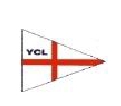 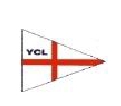 